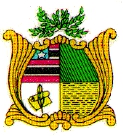 ESTADO DO MARANHÃOAssembleia Legislativa do Estado do MaranhãoAvenida Jerônimo de Albuquerque s/n-Sítio Rangedor – CohafumaSão Luís - MA - 65.071-750 -Tel.: 3131 4364/4365 - www.al.ma.leg.brGabinete do Deputado Toca Serra PCdoB/MAINDICAÇÃO Nº          /2020Senhor Presidente,Nos termos do art.152 do Regimento Interno da Assembleia Legislativa do Maranhão, solicitamos que a presente Indicação seja encaminhada ao Senhor Augusto Dantas Borges, Diretor Presidente da Empresa Equatorial Maranhão, solicitando que seja Implantada Energia Elétrica Através do Programa Luz para Todos, Em Todos os Povoados do Município de Pedro do Rosário na Baixada Maranhense, que ainda não dispõe deste Bem tão Precioso e Indispensável para uma Boa Qualidade de Vida. O Município de Pedro do Rosário, tem mais de 60% da sua população residente na zona rural, e sua economia gira em torno da agropecuária, principalmente agricultura familiar, e muitos pequenos produtores são prejudicados pela falta de energia elétrica, é inadmissível que em pleno século 21 os nossos habitantes tenham que conviver sem a energia elétrica. A falta de energia prejudica até na conservação dos alimentos, levando muitas pessoas a terem problemas sérios de saúde, devido ao grande consumo de sal para conservar os alimentos perecíveis, e tendo como consequência a elevação da pressão arterial, acidentes vascular cerebral, infarto do miocárdio entre outras graves doenças.  O Município de Pedro do Rosário tem todas as condições de se tornar um grande produtor de alimentos agrícolas e a energia elétrica é fator preponderante para isso, além de ser indispensável para melhoria da qualidade de vida da População.                   Assembleia Legislativa do Maranhão, em 30 de Setembro de 2020.TOCA SERRADeputado Estadual